MATEMÁTICAUTILIZANDO O GEOPLANO E LIGANDO OS PONTINHOS, FAÇA AS FIGURAS GEOMÉTRICAS: TRIÂNGULAR, CIRCULAR, QUADRICULAR, RETANGULAR.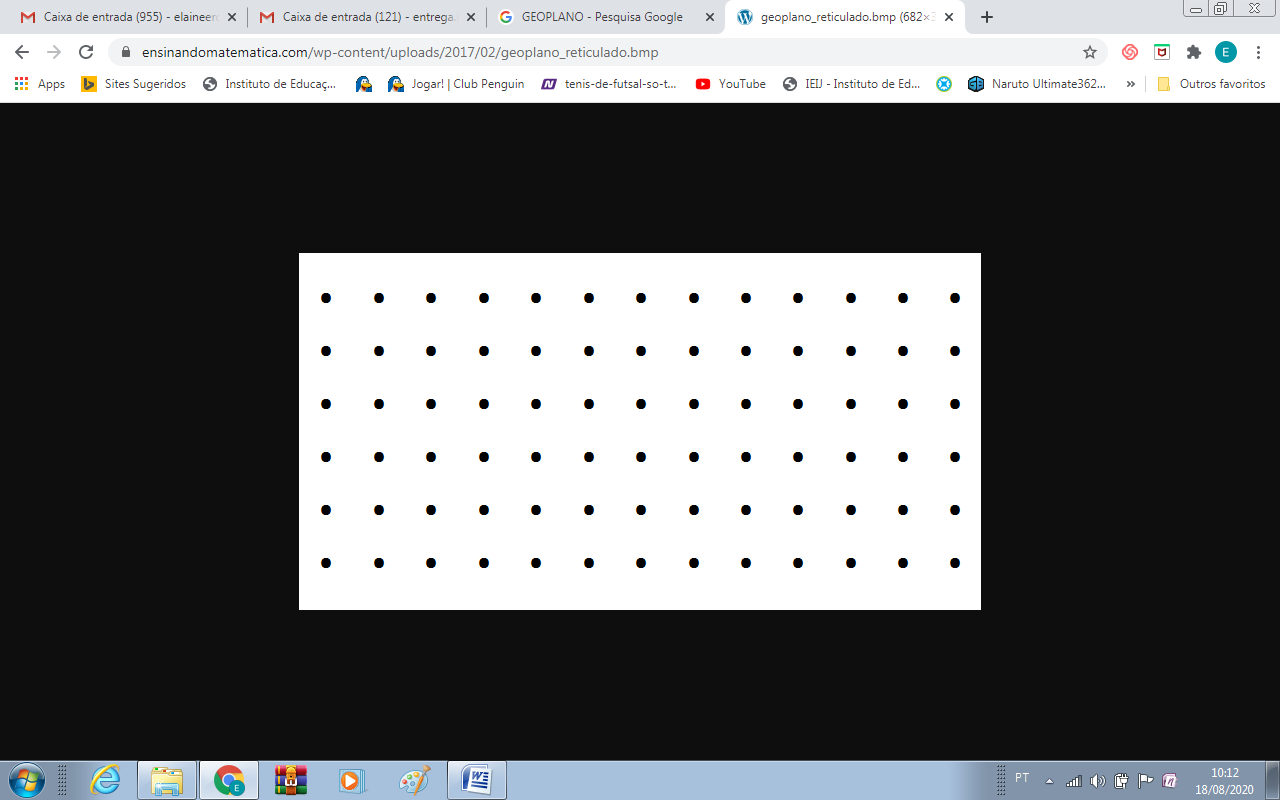 